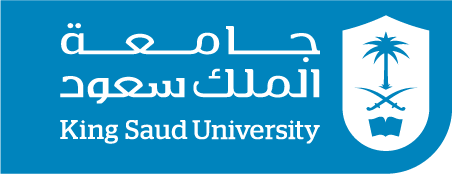 طلبات الاستقدام والزيارة العائليةالشروط المطلوبة لتنظيم عملية استقدام أسر الباحثين فئة (أ،ب):أن يكون مضى على التحاق الطالب بالجامعة فصل دراسي واحد على الأقلأن يكون المعدل الدراسي للطالب المتقدم بطلب الاستقدام (4) فما فوق.لا يحق للطالب استقدام أسرته أثناء دراسته للمواد التكميلية.لا تتجاوز مدة استقدام أسرة الطالب المدة النظامية لطبلاب الدراسات العليا ( 5 سنوات للدكتوراه، 4 سنوات للماجستير). بيانات صاحب الطلب                                                   بيانات صاحب الطلب                                                   بيانات صاحب الطلب                                                   بيانات صاحب الطلب                                                   بيانات صاحب الطلب                                                   بيانات صاحب الطلب                                                   بيانات صاحب الطلب                                                   اسم صاحب الطلبالجنسيةالجنسيةالمسمى الوظيفي   باحث(أ)           باحث(ب)   باحث(أ)           باحث(ب)رقم الملفرقم الجوالالمعدل التراكمي                                                                            المعدل التراكمي                                                                            الفصل الدراسي الفصل الدراسي نوع الطلب     زيارة عائلية      زيارة عائلية      زيارة عائلية      استقدام للإقامة     استقدام للإقامة     استقدام للإقامة     استقدام للإقامةالكليةالقسمالرقم الجامعي   المرافقين  الأوراق المطلوبة1- خطاب رسمي من جهة عمل الباحث موجه لبرنامج الاستقطاب بطلب الاستقدام وذلك من خلال نظام ديوان وموضح به أن كان الطالب مشهوداً له بحسن السير والسلوك.2- صورة التأشيرة التي استقطب بها للعمل بالجامعة3- صورة من الإقامة4- خطاب تعريف5- خطاب من السفارة بأنها ملتزمة بالنفقة عليه مع تأمين السكن والتذاكر6- صورة من جواز سفر الباحث وجوازات سفر المطلوبين للاستقدام أو الزيارة7- صورة من شهادات الميلاد للأطفال المطلوبين للاستقدام أو الزيارة مع الأصول بعد تصديق الأصل من السفارة السعوديه ببلده8- صورة عقد الزواج بعد تصديقها من السفارة السعودية ببلده9- تعبئة النموذج الخاص بطلب الاستقدام الكتروني من موقع عمادة الموارد البشرية 10-إقرار خطي من الباحث بأن المطلوبين للإقامة هي اسرته وحال اتضح خلاف ذلك يكون عرضة للمسائلة وتصديق الإقرار من برنامج الاستقطاب وتعهد خطي باحترام الأنظمة المعمول بها في البلد والجامعة وأن يعمل بها ويتحمل تبعات عدم التزامه بذلك وعدم تكفل الجامعة بأي تبعات مالية تخص أسر الطلاب والطالبات من الباحثين.11- طباعة موعد من موقع أبشر بعد تقديم الطلب باسبوع على الأقل.12- صورة من السجل الأكاديمي للمرحلة الدراسية الحالية